This email was sent to clmiller@Indy.rr.com 
why did I get this?    unsubscribe from this list    update subscription preferences 
Indiana Swimming Officials · 201 S Capitol Ave Ste 410 · Indianapolis, IN 46225-1026 · USA 

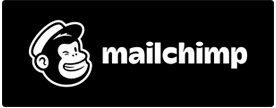 